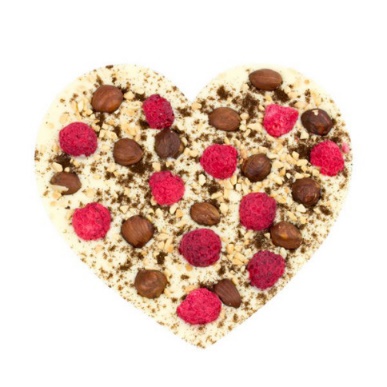 22-25.06.2020 terapia pedagogiczna klasy 2-7Ostanie zajęcia …….., proponuję wykonanie maseczki , przyda się np. na wyjście do kina czy do sklepu.Maseczka bez użycia maszyny do szycia….https://www.youtube.com/watch?v=IzXtlo7fDpQWszystkim dziękuje za współpracę i życzę pięknych, bezpiecznych wakacji spędzanych pod opieką dorosłych .Małgorzata Płatek 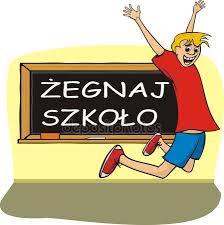 